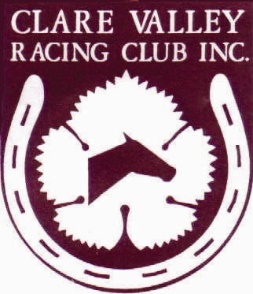 MEMBERSHIP CVRC 2023/2024Single Membership 	$35 per annum		Standard								$20 per annum 		Concession						Inc	Race Book							1 x Entry per event							25% discount on MerchandiseFamily			$100 per annum	Inc	Race Book							4 x Entry per event							25% discount on MerchandiseSupporter of CVRC	$300 per annum	Inc	Race Book(Personal or Business)					Up to 10 x Guest Entry per event							Priority Hospitality Bookings							25% discount on MerchandiseVice Patron		$1500.00 once off		Lifetime entry to all meetings							Up to 10 x guest entry per meeting							Priority Hospitality BookingsHonour Board in Pavilion							Merchandise Items each year NAME…………………………………………………………………………………………………………ADDRESS……………………………………………………………………………………………………EMAIL……………………………………………………………………………………………………….PHONE………………………………………………………………………………………………………CATEGORY SELECTED…………………………………………………………………………………QUANITY………………………………………………………………………………………………….TOTAL FEES									$.....................CHQ / CASH / CREDIT CARD / DIRECT DEBITCredit Card Name on Card……………………………………………………………………………….CARD NO …………../…………./..…………./……… …/      Expiry………/,,,,,,,,,,,,    CCV………….DIRECT DEBITClare Valley Racing Club    ANZ Clare.	  BSB 015 552     ACCT  382 203 048POST TO     -     CVRC    PO Box 691     Clare SA 5453EMAIL TO	cvrc@bigpond.com